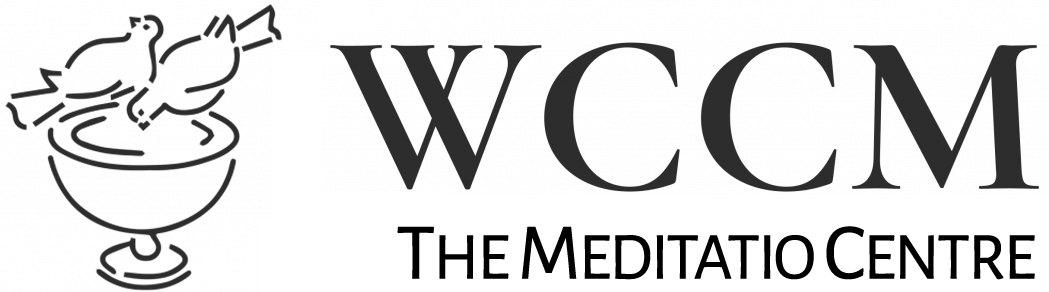 St Marks, Myddelton Sq London EC1R 1XX www.meditatiocentrelondon.org  e. meditatio@wccm.org  t. 020 7278 2070The Meditatio Centre, London is looking for a volunteer(s) to help with our interaction on social media. We would like to grow our community and reach out to a wider audience. We are looking for someone to help with advertising the annual programme of events from our centre in London on social media (primarily Facebook & Instagram).  Approximately 4-6 hours per week. You must be tech savvy and have good experience using social media platforms, particularly for  advertising and marketing.Initially you will report to Kate Middleton kate@wccm.org You can work from home or from the office in Clerkenwell, London.What is in it for you? Learn to meditate and join our international community at WCCM. We can offer you a free place at our events in London to come and hear our brilliant speakers on contemplation and meditation from all over the world. Friendship, support and nourishment on your spiritual journey.Work experience /team workingFurther details from Kate Middleton, WCCM Meditatio  kate@wccm.org 